KARTA INFORMACYJNA
URZĄD GMINY W IŁOWIE96-520 Iłów, ul. Płocka 2BOM USC/01/01/2013Udostępnienie danych osobowych zgromadzonych w zbiorze meldunkowymUdostępnienie danych osobowych zgromadzonych w zbiorze meldunkowymUdostępnienie danych osobowych zgromadzonych w zbiorze meldunkowymPODSTAWA PRAWNA:Ustawa z dnia 29 sierpnia 1997 r. o ochronie danych osobowych (jednolity tekst Dz. U. z 2002 r. Nr 101, poz. 926 z późniejszymi zmianami), ustawa z dnia 10 kwietnia 1974 r. o ewidencji ludności i dowodach osobistych (jednolity tekst Dz. U. z 2006 r. Nr 139, poz. 993 z późn. zm.), Ustawa z dnia 16.11.2006 r. o opłacie skarbowej (Dz. U. z 2006 r. Nr 225 poz. 1635)Rozporządzenie Rady Ministrów z dnia 19.11.2008 r. w sprawie wysokości opłat za udostępnienie danych ze zbiorów meldunkowych, ewidencji wydanych i unieważnianych dowodów osobistych, zbioru PESEL, ogólnokrajowej ewidencji wydanych i unieważnionych dowodów osobistych oraz sposobu wnoszenia tych opłat  (Dz. U. z 2008 r. Nr 207, poz. 1298), Rozporządzenie Ministra Spraw Wewnętrznych i Administracji z dnia 19.11.2008 r. w sprawie określenia wzorów wniosków o udostępnienie danych z ewidencji ludności, zbioru PESEL oraz ewidencji wydanych i unieważnionych dowodów osobistych (Dz. U. z 2008 r. Nr 214, poz. 1353)PODSTAWA PRAWNA:Ustawa z dnia 29 sierpnia 1997 r. o ochronie danych osobowych (jednolity tekst Dz. U. z 2002 r. Nr 101, poz. 926 z późniejszymi zmianami), ustawa z dnia 10 kwietnia 1974 r. o ewidencji ludności i dowodach osobistych (jednolity tekst Dz. U. z 2006 r. Nr 139, poz. 993 z późn. zm.), Ustawa z dnia 16.11.2006 r. o opłacie skarbowej (Dz. U. z 2006 r. Nr 225 poz. 1635)Rozporządzenie Rady Ministrów z dnia 19.11.2008 r. w sprawie wysokości opłat za udostępnienie danych ze zbiorów meldunkowych, ewidencji wydanych i unieważnianych dowodów osobistych, zbioru PESEL, ogólnokrajowej ewidencji wydanych i unieważnionych dowodów osobistych oraz sposobu wnoszenia tych opłat  (Dz. U. z 2008 r. Nr 207, poz. 1298), Rozporządzenie Ministra Spraw Wewnętrznych i Administracji z dnia 19.11.2008 r. w sprawie określenia wzorów wniosków o udostępnienie danych z ewidencji ludności, zbioru PESEL oraz ewidencji wydanych i unieważnionych dowodów osobistych (Dz. U. z 2008 r. Nr 214, poz. 1353)PODSTAWA PRAWNA:Ustawa z dnia 29 sierpnia 1997 r. o ochronie danych osobowych (jednolity tekst Dz. U. z 2002 r. Nr 101, poz. 926 z późniejszymi zmianami), ustawa z dnia 10 kwietnia 1974 r. o ewidencji ludności i dowodach osobistych (jednolity tekst Dz. U. z 2006 r. Nr 139, poz. 993 z późn. zm.), Ustawa z dnia 16.11.2006 r. o opłacie skarbowej (Dz. U. z 2006 r. Nr 225 poz. 1635)Rozporządzenie Rady Ministrów z dnia 19.11.2008 r. w sprawie wysokości opłat za udostępnienie danych ze zbiorów meldunkowych, ewidencji wydanych i unieważnianych dowodów osobistych, zbioru PESEL, ogólnokrajowej ewidencji wydanych i unieważnionych dowodów osobistych oraz sposobu wnoszenia tych opłat  (Dz. U. z 2008 r. Nr 207, poz. 1298), Rozporządzenie Ministra Spraw Wewnętrznych i Administracji z dnia 19.11.2008 r. w sprawie określenia wzorów wniosków o udostępnienie danych z ewidencji ludności, zbioru PESEL oraz ewidencji wydanych i unieważnionych dowodów osobistych (Dz. U. z 2008 r. Nr 214, poz. 1353)WYMAGANE DOKUMENTY:

        -  Wypełniony formularz (druk) wniosku,
        -  Wykazanie interesu prawnego do pozyskania danych (dołączenie do wniosku kserokopii dokumentów
           świadczących o interesie prawnym w pozyskaniu danych),
        -  Uwiarygodnienie interesu faktycznego, w przypadku niewykazania interesu prawnego w otrzymaniu
           danych
        -  Dowód dokonania opłaty.WYMAGANE DOKUMENTY:

        -  Wypełniony formularz (druk) wniosku,
        -  Wykazanie interesu prawnego do pozyskania danych (dołączenie do wniosku kserokopii dokumentów
           świadczących o interesie prawnym w pozyskaniu danych),
        -  Uwiarygodnienie interesu faktycznego, w przypadku niewykazania interesu prawnego w otrzymaniu
           danych
        -  Dowód dokonania opłaty.WYMAGANE DOKUMENTY:

        -  Wypełniony formularz (druk) wniosku,
        -  Wykazanie interesu prawnego do pozyskania danych (dołączenie do wniosku kserokopii dokumentów
           świadczących o interesie prawnym w pozyskaniu danych),
        -  Uwiarygodnienie interesu faktycznego, w przypadku niewykazania interesu prawnego w otrzymaniu
           danych
        -  Dowód dokonania opłaty.OPŁATY:  
Opłata za udostępnienie jednostkowych danych (dotyczy jednej osoby) zgromadzonych w zbiorze meldunkowym wynosi 31,- zł  
Opłatę tę wnosi się na rachunek bankowy organu udostępniającego 
dane : URZĄD GMINY IŁÓW nr konta    91 9010 0006 0000 0172 2000 0010 BS w Iłowie z zaznaczeniem "opłata za udzielenie informacji o danych osobowych" 
Opłata ta stanowi dochód budżetu państwa.OPŁATY:  
Opłata za udostępnienie jednostkowych danych (dotyczy jednej osoby) zgromadzonych w zbiorze meldunkowym wynosi 31,- zł  
Opłatę tę wnosi się na rachunek bankowy organu udostępniającego 
dane : URZĄD GMINY IŁÓW nr konta    91 9010 0006 0000 0172 2000 0010 BS w Iłowie z zaznaczeniem "opłata za udzielenie informacji o danych osobowych" 
Opłata ta stanowi dochód budżetu państwa.OPŁATY:  
Opłata za udostępnienie jednostkowych danych (dotyczy jednej osoby) zgromadzonych w zbiorze meldunkowym wynosi 31,- zł  
Opłatę tę wnosi się na rachunek bankowy organu udostępniającego 
dane : URZĄD GMINY IŁÓW nr konta    91 9010 0006 0000 0172 2000 0010 BS w Iłowie z zaznaczeniem "opłata za udzielenie informacji o danych osobowych" 
Opłata ta stanowi dochód budżetu państwa.FORMA ZAŁATWIENIA SPRAWY: 
Odmowa udostępnienia danych osobowych następuje w drodze decyzji administracyjnej.FORMA ZAŁATWIENIA SPRAWY: 
Odmowa udostępnienia danych osobowych następuje w drodze decyzji administracyjnej.FORMA ZAŁATWIENIA SPRAWY: 
Odmowa udostępnienia danych osobowych następuje w drodze decyzji administracyjnej.TERMIN ZAŁATWIENIA:
Informację o danych osobowych uzyskuje się po złożeniu formularza (druku) wniosku lub po przesłaniu zapytania o informację o danych osobowych drogą korespondencyjną - w terminie do 7 dni od daty wpływu zapytania.
Wnosząc o udzielenie informacji o danych osobowych należy wskazać podstawę prawną upoważniającą do otrzymania danych osobowych lub uzasadnioną potrzebę żądania ich udostępnienia, a także wskazać informacje o osobie umożliwiające wyszukanie w zbiorze żądanych informacji a ponadto wskazać zakres żądanych informacji.TERMIN ZAŁATWIENIA:
Informację o danych osobowych uzyskuje się po złożeniu formularza (druku) wniosku lub po przesłaniu zapytania o informację o danych osobowych drogą korespondencyjną - w terminie do 7 dni od daty wpływu zapytania.
Wnosząc o udzielenie informacji o danych osobowych należy wskazać podstawę prawną upoważniającą do otrzymania danych osobowych lub uzasadnioną potrzebę żądania ich udostępnienia, a także wskazać informacje o osobie umożliwiające wyszukanie w zbiorze żądanych informacji a ponadto wskazać zakres żądanych informacji.TERMIN ZAŁATWIENIA:
Informację o danych osobowych uzyskuje się po złożeniu formularza (druku) wniosku lub po przesłaniu zapytania o informację o danych osobowych drogą korespondencyjną - w terminie do 7 dni od daty wpływu zapytania.
Wnosząc o udzielenie informacji o danych osobowych należy wskazać podstawę prawną upoważniającą do otrzymania danych osobowych lub uzasadnioną potrzebę żądania ich udostępnienia, a także wskazać informacje o osobie umożliwiające wyszukanie w zbiorze żądanych informacji a ponadto wskazać zakres żądanych informacji.TRYB ODWOŁAWCZY:
Od decyzji przysługuje stronie prawo wniesienia odwołania do Wojewody Mazowieckiego w Warszawie, w terminie 14 dni od daty jej doręczenia. Odwołanie wnosi się za pośrednictwem Ewidencji Ludności.TRYB ODWOŁAWCZY:
Od decyzji przysługuje stronie prawo wniesienia odwołania do Wojewody Mazowieckiego w Warszawie, w terminie 14 dni od daty jej doręczenia. Odwołanie wnosi się za pośrednictwem Ewidencji Ludności.TRYB ODWOŁAWCZY:
Od decyzji przysługuje stronie prawo wniesienia odwołania do Wojewody Mazowieckiego w Warszawie, w terminie 14 dni od daty jej doręczenia. Odwołanie wnosi się za pośrednictwem Ewidencji Ludności.INNE INFORMACJE:INNE INFORMACJE:INNE INFORMACJE:SPRAWĘ ZAŁATWIA:
Ewidencja Ludności Iłów, pokój nr 16   tel. 24 267 50 85SPRAWĘ ZAŁATWIA:
Ewidencja Ludności Iłów, pokój nr 16   tel. 24 267 50 85SPRAWĘ ZAŁATWIA:
Ewidencja Ludności Iłów, pokój nr 16   tel. 24 267 50 85WNIOSKI, FORMULARZE:  WNIOSKI, FORMULARZE:  WNIOSKI, FORMULARZE:  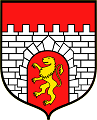 